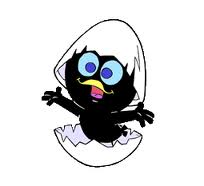 Calimerocup 2017 1. RundeMotivationsturnier zum Heranführen der Kinder auf Wettkämpfefür Schülerinnen und Schüler der Jahrgänge  2009 – 2012
Wo:		Judoschule Galaxy  2380 Perchtoldsdorf, Brunnerfeldstrasse 65
Wann:	Samstag, 18.2.2017 Nennung:	mittels Nennliste bis 16.2.2017 per e-mail an nicki.kremer@gmx.at	Teilnahmeberechtigt:   Jahrgänge 2012-2008 
Zeitplan:	Abwaage: 		JG 2010 - 2012  	10:00 – 10:30 h	mit JudogiGruppeneinteiling:  JG 2010 - 2012  	10:30 – 10:50 hBeginn: 		JG 2010 - 2012  	ca. 11:00 hAbwaage:		 JG 2009	12:00 – 12:30 h	mit Judogi 
Gruppeneinteiling: 	 JG 2009	12:30 – 13:00 hBeginn: 		 JG 2009	ca. 13:00 hEinteilung von 3-4 Kinder je Gruppe nach Gewicht, Alter & Gürtelgrad
Kampfzeit:  		2 min./GS offen 	ohne Hebel & Würger
Kosten:		€ 10,-
Turnieradmin.:	Rudi Eitelberger
Veranstalter:	JC Klosterneuburg

Kampfrichter:	Landeskampfrichter/-innen
Arzt:			stellt der Veranstalter
Haftung:		Wird durch den Veranstalter nicht übernommen
			Eltern sind für die Sporttauglichkeit ihrer Kinder verantwortlich
Auszeichnung:	Die TeilnehmerInnen bekommt bei jeder Runde eine Medaille. Für die Gesamtsieger ( 3x 1.Platz oder 2x 1. Platz) werden Pokale vergeben
Bestimmungen:	Der Calimerocup wird in drei Runden ausgetragen
1. Runde: Sa, 18. Februar 2017	2. Runde: So, 7. Mai 2017
3. Runde: Sa, 2. Dezember 2017Buffet:		Wird vom Galaxy Team bereitgestellt    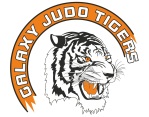                      Nicki Müller – Obercalimero					
                     Für den Veranstalter 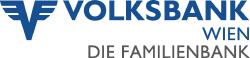 